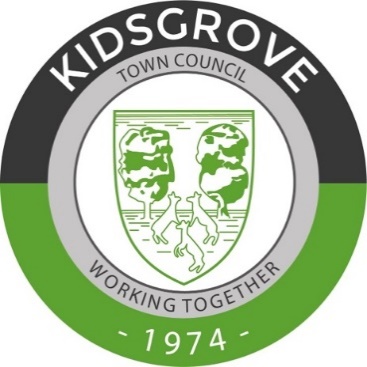 Note – References to Kidsgrove refer to all communities within the Town Council boundary unless stated otherwise. 
The designated committee must comply with Council policies regarding decisions which must be made at Full Council and make appropriate recommendations. This document does not delegate decision making more refers to the running of projects. NoObjectivesKey TasksResponsibilityTimescalesSource of FundingCommentsA - Office and Administrative MattersA - Office and Administrative MattersA - Office and Administrative MattersA - Office and Administrative MattersA - Office and Administrative MattersA - Office and Administrative MattersA - Office and Administrative MattersA1To build a staffing structure appropriate and adequate to support the Town Council. Caretaker provision in the Victoria Hall.Admin/deputy support to the ClerkStaffing CommitteeMay 2019 to March 2021Costs to be allocated and forecast from precept incomeCare taker employed from the beginning of August 2019A2To ensure Town Council office space is adequate.Storage space - filesStorage space – hall furniture/equipmentOffice work stationsF&GP and StaffingMay 2019 to March 2021Funding not allocated at present. Discussion ongoing with NULBC. Some office file storage space has been made available. Negotiating regarding office space is ongoing. A3Ensure that the Council operates according to legislation and keeps abreast of new legislationTraining PolicyTraining for staffTraining for CouncillorsTraining Records Foundation Level Quality Council AwardF&GP /all councillors and staffPolicies in place by March 2020. 2020Not applicableTraining for councillors should be seen as key to Council development. Quality Status will inspire confidence in the Council and its procedures. A4To effectively communicate to the electorate and to ensure openness and transparency.Full compliance with the transparency code for larger councils.Effective use of website.Use of Social MediaPublished newsletterEmail distribution listPress releasesNoticeboardsConsultations when appropriate through a variety of mediaAppropriate policies to be in place.F&GPOn-goingEnsure budgetary provision for communication.A5To ensure the town council’s finances are effectively managed.RFO to ensure legislative requirements are met.F&GPOn-goingNone requiredA6Ensure compliance with the GDPR legislation 2018.Some criteria already met. 
Some policies still required. F&GPTo be complete March 2020.None requiredA7Appropriate and effective tendering processes in placeProduce a procurement policyEnsure contracts are properly documented.Consider SLAs and list of preferred suppliers. F&GPMarch 2020None requiredEnsure all contracts for 2020/21 are approved by or before March 2020.VH - Victoria Hall – Management and Commercial AspectsVH - Victoria Hall – Management and Commercial AspectsVH - Victoria Hall – Management and Commercial AspectsVH - Victoria Hall – Management and Commercial AspectsVH - Victoria Hall – Management and Commercial AspectsVH - Victoria Hall – Management and Commercial AspectsVH - Victoria Hall – Management and Commercial AspectsVH1Health and Safety AspectsTraining as appropriateReact to health and safety surveys and fire risk assessment.First Aid training and designated first aider. F&GPOn-goingOngoing use of a health and safety consultant requires budgeting for.  VH2Caretaking and security provisionContinue to monitor caretaking needs.Staffing/ F&GPOn-goingEnsure adequate budgetary provision.VH3Promotion of the Venue for commercial events to contribute to revenue required for the upkeep.Balance community use versus commercial use.Update booking costs and booing forms.F&GPQ1 2020VH4Community Use – To ensure the building serves the community as a hub.Concession policy required.Support community group as appropriate.F&GP/Events and CommunityQ1 2020OngoingNot applicable.E - Environmental Projects including Ranger ActivityE - Environmental Projects including Ranger ActivityE - Environmental Projects including Ranger ActivityE - Environmental Projects including Ranger ActivityE - Environmental Projects including Ranger ActivityE - Environmental Projects including Ranger ActivityE - Environmental Projects including Ranger ActivityE1Parks and Green Spaces throughout all three wards – to survey, monitor and strive to improve the town’s green spaces and play areas. Report from each ward.To compile a detailed plan.Focus on one areaPossible working partyEnvironment and allotments CommitteeOngoing each yearPossible funding availableE2Planting and basket schemes throughout all three wards – to improve provision.Start immediately costing up planters where required.Imaginative schemes:
Community Orchard
Wildflowers/pollinatorContact companies for helpS106 money requestsEnvironment and allotments CommitteeOngoing each year£1000 budgetedFunding available.E3Identifying uncared for spots within the area.Fanny Pool off BirchenwoodEnvironment and allotments CommitteeOngoing each yearE4Footpaths and PROWS – to monitor and ensure maintenance of the town’s PROW network. To identify and log the condition of PROWs within the Parish To act where required. Environment and allotments CommitteeBudget allocated, funding opportunities AL - AllotmentsAL - AllotmentsAL - AllotmentsAL - AllotmentsAL - AllotmentsAL - AllotmentsAL - AllotmentsAL1Crown Bank Expansion ProjectCreate more space to cater for allotment need.Environment and allotments CommitteeAL2Lamb Street – land ownership to be passed to Town CouncilEnvironment and allotments CommitteeAL3Ownership of driveway – Crown BankEnvironment and allotments CommitteeAL4Allotment – Water SupplyTo provide a water supply at Crown BankEnvironment and allotments CommitteeTown Centre improvements (including the villages: Newchapel, Mow Cop, Talke, Butt Lane)Town Centre improvements (including the villages: Newchapel, Mow Cop, Talke, Butt Lane)Town Centre improvements (including the villages: Newchapel, Mow Cop, Talke, Butt Lane)Town Centre improvements (including the villages: Newchapel, Mow Cop, Talke, Butt Lane)Town Centre improvements (including the villages: Newchapel, Mow Cop, Talke, Butt Lane)Town Centre improvements (including the villages: Newchapel, Mow Cop, Talke, Butt Lane)Town Centre improvements (including the villages: Newchapel, Mow Cop, Talke, Butt Lane)TC1Notice boards To investigate styles and prices of notice boards.2019-20 – concentrate on mapping what there is and repairing to make good.Planning, Infrastructure and Highways Committee2019-2024Money to be budgeted over the next three years.Rolling program. TC2Mapping and signageWork with and support partners especially Go KidsgroveHeritage SignsLarge MapPlanning, Infrastructure and Highways Committee2019- 2023Look for funding TC3Train StationNeed to wait and see what transpires with the regeneration planned. Planning, Infrastructure and Highways Committee2020-2024Funding streams – money passed down from Central Government.TC4To work with businesses and other Community Groups to foster pride and care. All committeesTC5Markets: To work to bring back markets to Kidsgrove centre– both outdoor and using the Victoria Hall.Events and Community CommitteeTC6To promote diversity of businesses and to encourage brand namesWork with partners to encourage diversity. Planning, Infrastructure and Highways Committee2020-2024Funding pots.Will be part of the Neighbourhood Plan.TC7To encourage future proofing of the areaCar charging points. – Will need to work with NULBC who are looking at this. Planning, Infrastructure and Highways Committee2020-2024No budget forecast as presentTC8CCTVMeet with NULBC and then establish costs. Potential to share costs with NULBCEstablish locations required for camerasPlanning, Infrastructure and Highways Committee2020-2023Budget money over the coming year. The cameras will be monitored from the Stoke central system. Potential cost - £5000 per camera. TC9Christmas Lights: To improve the Christmas Lights in Kidsgrove.Events and Community CommitteePN – Planning and Neighbourhood PlanningPN – Planning and Neighbourhood PlanningPN – Planning and Neighbourhood PlanningPN – Planning and Neighbourhood PlanningPN – Planning and Neighbourhood PlanningPN – Planning and Neighbourhood PlanningPN – Planning and Neighbourhood PlanningPN1To produce a Neighbourhood Plan for KidsgroveInitial steps.Information eventsForm a steering groupConsultationsPlanning, Infrastructure and Highways Committee – via a Neighbourhood Plan Group sub-committee2019-2022Funding from locality with contributions from the Town Council funds.PN2To consider planning application in the Town Council’s area and to respond to Newcastle Borough Council.To respond to Planning Applications in a timely manner.Planning, Infrastructure and Highways CommitteeOngoingN/AHI - Highways and InfrastructureHI - Highways and InfrastructureHI - Highways and InfrastructureHI - Highways and InfrastructureHI - Highways and InfrastructureHI - Highways and InfrastructureHI - Highways and InfrastructureHI1Road Safety – Speed Watch – To encourage and support the Speed Watch InitiativesProvide boundary signsFuture support for equipment and trainingPlanning, Infrastructure and Highways Committee2019-2024Budgetary provision in 2019-2020.HI2Road safety – SID provision throughout KidsgrovePoles to be placed so SIDS can be rotated.Planning, Infrastructure and Highways Committee2020-2024Budget for 1 SID a year. HI3To help to improve and maintain transport links for Kidsgrove in communication with relevant bodies. To encourage better communication between Highways England and Staffordshire County CouncilPlanning, Infrastructure and Highways CommitteeOngoing-HI4To investigate helping maintain school crossing patrols in KidsgroveCurrently being discussed with SCC – options need ascertaining. Planning, Infrastructure and Highways CommitteeTourismTourismTourismTourismTourismTourismTourismT1Canals network – To work with the Canal and River Trust to capitalise on the canal network and the visitors which that brings to the canal.Events and CommunityT2Town Centre PromotionEvents and CommunityT3To promote the town’s heritage aspects Events and CommunityT4To promote, improve and protect the town’s conservation area (working with NULBC) This will be progressed through the Neighbourhood Plan.To consider communication with residents. Planning, Infrastructure and Highways CommitteeOngoingNo budgetary provision.EC - Events and CommunityEC - Events and CommunityEC - Events and CommunityEC - Events and CommunityEC - Events and CommunityEC - Events and CommunityEC - Events and CommunityEC1To consult with the community regarding events that would appeal and to help facilitate the organisation.Events and CommunityEC2To administer a community grants scheme to support community projects Grant scheme ongoing F&GPOngoing£10,000 a yearEC3To promote activities aimed at offering career advice and training support to both young people and adultsImprove links with schools.Events and CommunityEC4 Youth support and provision:
To work with community groups to help provide, promote and facilitate youth activities. Events and CommunityEC5Town Council Twinning - To foster the town twinning project to the benefit of both communities. Events and CommunityEC6Community Events – To continue to provide the Town a diversity of community events.Events and CommunityHealth and WellbeingHealth and WellbeingHealth and WellbeingHealth and WellbeingHealth and WellbeingHealth and WellbeingHealth and WellbeingHW1Dementia Project:
To progress Kidsgrove as a dementia friendly community.See action Plan HW1F&GPHW2Defibrillator Project:
To ensure Kidsgrove has adequate public access defibrillator provision.See action plan HW2F&GPHW3To consider and plan the long-term provision of leisure facilities for KidsgroveHW4 Youth provision in KidsgroveTo set up a cross party working party to examine options. F&GP2020Needs not currently determined. Funding may be available. HW5Social Isolation assistanceF&GP